ESTRUCTURA PARA DESCRIPCIÓN DE PROCESOS DEL SGCElaboró: XXXXXXXXXX XXXXXXXXXXXXXXXXXXXRevisó: Representante de la DirecciónAprobó:DirectorFecha:dd/mm/aaaadd/mm/aaaaXXXXX XXXXXX XXXXXXIng. Luis Felipe Camacho Huante Ing. José Antonio Cortés Pérez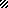 